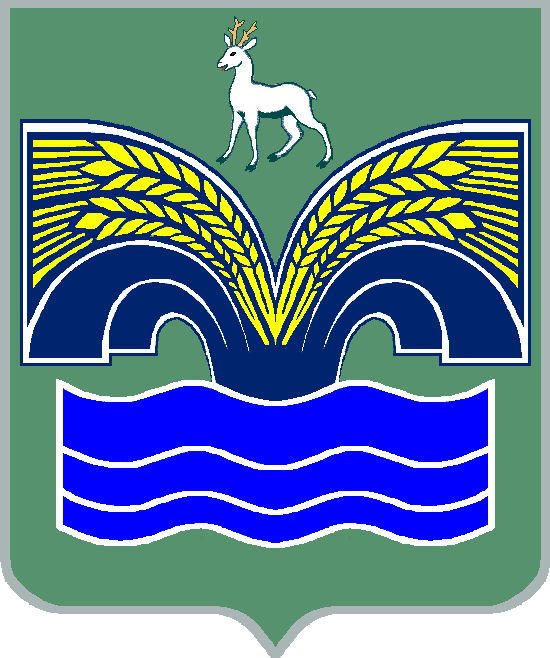 АДМИНИСТРАЦИЯ ГОРОДСКОГО ПОСЕЛЕНИЯ НОВОСЕМЕЙКИНОМУНИЦИПАЛЬНОГО РАЙОНА КРАСНОЯРСКИЙСАМАРСКОЙ ОБЛАСТИПОСТАНОВЛЕНИЕот  25 декабря    2018 года  №   __60__  Об установлении отдельных  расходных обязательств  городского поселения Новосемейкино муниципального района  Красноярский Самарской области  в 2019 годув сфере  сельскохозяйственного производства В соответствии со статьёй 86  Бюджетного кодекса Российского Федерации и Федеральным   законом от 06.10.2003 № 131-ФЗ «Об общих принципах организации местного самоуправления в Российской Федерации», в целях решения вопросов местного значения  по содействию в развитии сельскохозяйственного производства,  администрация городского  поселения Новосемейкино муниципального района Красноярский  Самарской области ПОСТАНОВЛЯЕТ:1. Установить, что к расходным обязательствам городского поселения Новосемейкино  муниципального района Красноярский Самарской области  в 2019 году относится предоставление субсидий  гражданам, ведущим личное подсобное хозяйство   на территории городского поселения Новосемейкино муниципального района Красноярский Самарской области в целях возмещения затрат в связи  с  производством  сельскохозяйственной продукции в части расходов на содержание коров.2. Установить, что исполнение предусмотренных настоящим постановлением расходных обязательств осуществляется за счёт средств областного  бюджета, в пределах лимитов бюджетных обязательств по предоставлению  субсидий, утверждаемых в установленном порядке на соответствующий финансовый год администрацией городского поселения Новосемейкино, как главного распорядителя бюджетных средств.3. Опубликовать настоящее постановление в средствах массовой информации.4. Настоящее постановление вступает в силу  1 января 2019  года.И.о.Главы    администрации                                                        А.Н.Ерастов                  